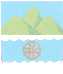 О назначении единовременной премии в связи с успешным окончанием учебного года лицам, обучающимся в высших медицинских учебных заведениях  по целевому направлению ГБУЗ СО «Октябрьская ЦГБ»В соответствии с Порядком предоставления  единовременной премии лицам, обучающимся в высших медицинских учебных заведениях  по целевому направлению ГБУЗ СО «Октябрьская ЦГБ», утвержденным постановлением Администрации городского округа Октябрьск Самарской области от 15.07.2020 № 600, протоколом № 1 заседания Комиссии по назначению единовременной премии при условии успешного окончания учебного года студентам, обучающимся в высших медицинских учебных заведениях по целевому направлению ГБУЗ СО «Октябрьская ЦГБ» от 07 сентября 2020 года, руководствуясь Уставом городского округа Октябрьск Самарской области1. Назначить единовременную премию в связи с успешным окончанием учебного года следующим лицам, обучающимся в высших медицинских учебных заведениях по целевому направлению ГБУЗ СО «Октябрьская ЦГБ»:• по критерию «отличная успеваемость» в размере 20 000 (двадцать тысяч) рублей, в том числе налог на доходы физических лиц:– Зотовой Татьяне Павловне;– Коклюхину Александру Андреевичу;– Корчагиной Виктории Дмитриевне;• по критерию «хорошая успеваемость» в размере 10 000 (десять тысяч) рублей, в том числе налог на доходы физических лиц: – Масину Андрею Сергеевичу;– Спиридоновой Зое Александровне;– Фоминой Александре Сергеевне.2. Настоящее распоряжение вступает в силу со дня его подписания.3. Опубликовать настоящее распоряжение на официальном сайте Администрации городского округа Октябрьск Самарской области в сети «Интернет».4. Контроль за исполнением настоящего распоряжения возложить на заместителя Главы городского округа – руководителя МКУ г.о. Октябрьск «Управление социального развития Администрации г.о. Октябрьск» Блюдину В.В.Глава городского округа                                                                       А. В. Гожая                                                               Исп. Баринов А. М.Тел.: 8(84646) 2-61-44